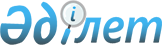 Об утверждении Правил общего водопользования в Южно-Казахстанской области
					
			Утративший силу
			
			
		
					Решение Южно-Казахстанского областного маслихата от 25 февраля 2016 года № 47/388-V. Зарегистрировано Департаментом юстиции Южно-Казахстанской области 25 марта 2016 года № 3661. Утратило силу решением Туркестанского областного маслихата от 13 июня 2019 года № 38/410-VI
      Сноска. Утратило силу решением Туркестанского областного маслихата от 13.06.2019 № 38/410-VI (вводится в действие по истечении десяти календарных дней после дня его первого официального опубликования).

      В соответствии с подпунктом 1) статьи 38 Водного кодекса Республики Казахстан от 9 июля 2003 года Южно-Казахстанский областной маслихат РЕШИЛ:

      1. Утвердить прилагаемые Правила общего водопользования в Южно-Казахстанской области.

      2. Настоящее решение вводится в действие по истечении десяти календарных дней после дня его первого официального опубликования. Правила общего водопользования в Южно-Казахстанской области
      1. Настоящие Правила общего водопользования в Южно-Казахстанской области (далее – Правила) разработаны в соответствии с подпунктом 1) статьи 38 Водного кодекса Республики Казахстан от 9 июля 2003 года (далее - Кодекс) и устанавливают правила общего водопользования в Южно-Казахстанской области.

      2. Общее водопользование осуществляется для удовлетворения нужд населения без закрепления водных объектов за отдельными физическими или юридическими лицами и без применения сооружений или технических устройств, влияющих на состояние вод.

      3. Специального разрешения для осуществления общего водопользования не требуется.

      4. Не допускается ограничение физическими и юридическими лицами доступа населения к водным объектам общего водопользования путем установления заграждений, охранных пунктов, запрещающих знаков, за исключением случаев, предусмотренных Кодексом.

      5. Общее водопользование может быть ограничено или запрещено в целях экологической, технической и санитарно-эпидемиологической безопасности населения.

      6. К общему водопользованию относится пользование водными объектами:

      1) для удовлетворения хозяйственно-питьевых целей;

      2) для рекреационных целей, за исключением водных объектов, представляющих потенциальную селевую опасность;

      3) для судоходства и пользования маломерными судами;

      4) для водопоя скота.

      7. Для удовлетворения хозяйственно-питьевых целей забор воды из поверхностных источников осуществляется без применения сооружений или технических устройств, влияющих на состояние вод.

      8. Места для массового отдыха, туризма и спорта на водных объектах и водохозяйственных сооружениях устанавливается Южно-Казахстанским областным акиматом по согласованию с уполномоченными органами в области использования и охраны водного фонда, водоснабжения, водоотведения, в области охраны окружающей среды, в области санитарно-эпидемиологического благополучия населения с соблюдением экологических требований и безопасности жизни человека.

      9. Поверхностные водные объекты Республики Казахстан, отнесенные к категории судоходных, являются водными путями общего пользования, за исключением случаев, если их использование в этих целях полностью или частично запрещено либо они предоставлены в обособленное пользование.

      Порядок отнесения водных объектов к категории судоходных, утверждение перечня судоходных водных путей, используемых для судоходства, взлета (посадки) воздушных судов, и правил их эксплуатации осуществляются в соответствии с правилами, утверждаемыми в соответствии с пунктом 3 статьи 105 Кодекса.

      10. Использование водных объектов для водопоя скота допускается вне зоны санитарной охраны и при наличии водопойных площадок и других устройств, предотвращающих загрязнение и засорение водных объектов.

      11. Южно-Казахстанский областной маслихат в целях охраны жизни и здоровья граждан, с учетом особенностей региональных условий правилами общего водопользования определяют места, где не осуществляются купание, забор воды для питьевых и бытовых нужд, водопой скота, катание на маломерных судах и других плавучих средствах на водных объектах, расположенных на территории соответствующего региона.

      12. Южно-Казахстанский областной маслихат через средства массовой информации, а также посредством специальных информационных знаков оповещают население о недопущении купания и других условиях осуществления общего водопользования.

      13. Водопользователь, осуществляющий обособленное или совместное водопользование, в соответствии с пунктом 3 статьи 67 и пунктом 4 статьи 68 Кодекса объявляет об условиях или запрете общего водопользования, если иное не установлено решением Южно-Казахстанского областного маслихата.

      14. Для объявления условий или запрета общего водопользования, водопользователь, осуществляющий обособленное или совместное водопользование, вносит в Южно-Казахстанский областной маслихат предложение, с обоснованием необходимости установления условий или запрета общего водопользования.

      15. В случае необоснованности установления условий или запрета общего водопользования, Южно-Казахстанский областной маслихат в течение двадцати двух рабочих дней письменно уведомляют водопользователя об отказе предложенных условий или запрета общего водопользования, с обоснованием причин.

      При этом объявленные условия или запреты общего водопользования не должны ограничивать осуществления общего водопользования для удовлетворения хозяйственно-питьевых целей.

      16. При использовании водных объектов для общего водопользования физическим и юридическим лицам необходимо:

      1) бережно использовать водные объекты;

      2) соблюдать установленный режим использования водного объекта;

      3) соблюдать меры безопасности при проведении культурных, спортивных и иных мероприятий на водных объектах;

      4) поддерживать водные объекты и прилегающую территорию соответствующим санитарным нормам состояний, не засорять бытовыми, строительными и другими отходами, своевременно осуществлять мероприятия по предупреждению и устранению захламления прилегающей территории.

      17. При использовании водных объектов общего водопользования не допускаются:

      1) загрязнение и засорение водного объекта;

      2) стирка белья и купание животных в местах, предназначенных для купания;

      3) купание в местах, где не выставлены специальные информационные знаки с предупреждающими или запрещающими надписями;

      4) самовольное снятие, повреждение или уничтожение специальных информационных знаков;

      5) хранение на территории горюче-смазочных материалов;

      6) осуществление заправки топливом, мойки и ремонта транспорта;

      7) оставлять на водных объектах и в непосредственной близости от них несовершеннолетних детей без присмотра взрослых.

      18. На водных объектах, признанных местами обитания диких водоплавающих птиц, ценных видов пушных зверей, рыбных ресурсов и других водных животных в период гнездования и нереста право общего водопользования ограничивается на срок, установленный действующими нормативными правовыми актами Республики Казахстан в области охраны, воспроизводства и использования животного мира.
					© 2012. РГП на ПХВ «Институт законодательства и правовой информации Республики Казахстан» Министерства юстиции Республики Казахстан
				
      Председатель сессии

      областного маслихата

К.Турлыбек

      Секретарь областного

      маслихата

К.Ержан
Утверждены решением
Южно-Казахстанского областного
маслихата от 25 февраля 2016
года № 47/388-V